「介護福祉のレクリエーション研修」開催要項～楽しく実践できるスポーツレクを学ぼう～１　目的　　介護や福祉の現場でレクリエーションは重要な役割があり、レクの体験を通じて、基本的な考え方や技術を習得します。また、地域で子どもから高齢者まで楽しく活用できる、レクの効果的な方法や上手になる研修を行います。２　主催　　蔵王町介護・福祉事業所協議会３　後援　　蔵王町保健福祉課（予定）４　期日　　平成３１年２月１９日（火）、午後３時開会５　内容　　【第１部　スポーツレクを学ぼう】　　　　　午後３時～５時00分（会場／蔵王町Ｂ＆Ｇ海洋センター）　　　　　　　　ボッチャ、バッゴー、タグラグビー等体験、楽しく進めるポイントを習得。　　　　　　【第２部　情報交換・懇談会】　　午後５時30分～７時00分（会場／なごみの）　　　　　　　　情報交換を行い、施設等でのレク状況や地域での活用などを探る。６　講師　　大泉会職員 谷崎重幸氏（元東福岡高校ラグビー部監督）蔵王町社会福祉協議会地域福祉係（レク担当）７　会費　　第２部情報交換・懇談会に参加の方は、個人負担／１人1,000円、事業所負担／参加１事業所5,000円をお願いします。８　問合せ　蔵王町介護・福祉事業所協議会事務局（蔵王町社会福祉協議会担当／我妻　敦・我妻伸一郎）☎0224-33-2940 Ｆax0224-22-7940★ボッチャ（障がい者も楽しめるよう考案されたスポーツ。ジャックボールと呼ばれる目標球の白いボールに、赤・青の６個ずつのボールをいかに近づけるかを競う。）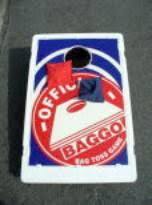 ★タグラグビー（腰に付けた２本のひらひらしたタグを、お互いに取ったり取られたりしながら、ボールを持ってコートを駆け回り、相手ゴールを目指す。）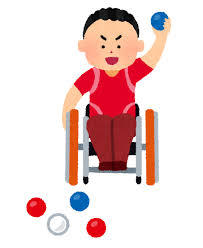 ★バッゴー（離れて置いたボードをめがけてビーンバッグを投げる、的入れゲーム。子どもから高齢者まで車椅子の方でも楽しめる軽スポーツ。）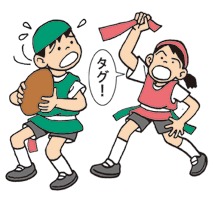 